Vocabulary: Inclined Plane – Sliding Objects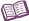 VocabularyAcceleration - the change in velocity per unit time.Acceleration is calculated by dividing the change in velocity by the elapsed time: a = ∆v / ∆t.Coefficient of friction – the ratio of the force of friction between two bodies to the force pressing the bodies together.The greater the coefficient of friction is, the greater the resistance to motion.The symbol for coefficient of friction is μ.Conservation of energy – the principle that the total energy in a closed system remains constant.Friction – a force that opposes motion.Friction arises because of contact between a moving object and the materials it is moving over or through.The friction between two objects is given by the coefficient of friction.Gravitational potential energy – potential energy that depends on an object’s position within a gravitational field such as that exerted by Earth.Gravitational potential energy is represented by several symbols: GPE, PE, or U.On Earth, an object’s gravitational potential energy depends on the object’s weight and height above Earth’s surface.The formula for gravitational potential energy is GPE = wh or GPE = mgh.Inclined plane – a slanted surface, such as a ramp, along which objects can be moved to a different height.Kinetic energy – energy of motion.Kinetic energy is represented by the symbol KE or simply K.The formula for kinetic energy is KE = mv2 ÷ 2.Potential energy – the energy an object has because of its position or shape.Potential energy that is dependent on an object’s position above Earth is known as gravitational potential energy.Potential energy that is dependent on an object’s shape (such as a stretched rubber band) is known as elastic potential energy.Velocity – the speed and direction of a moving object.